МДОУ детский сад N4 комбинированного видаг.Кола  МО Кольский район Мурманской областиСценарий спортивного праздника«Мы за здоровый образ жизни!»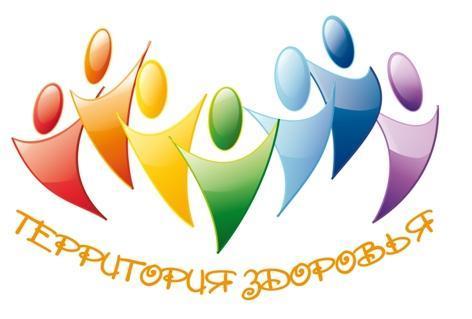 Цель праздника: формировать осознанную потребность детей к здоровому образу жизни.Задачи: 1. Развивать и укреплять двигательные качества (ловкость, быстроту, координацию)2. Формировать заинтересованность детей к выполнению конкретных упражнений.3. Воспитывать чувство взаимовыручки, товарищества, поддерживать дух честного соревнования.Зал украшен цветными флажками, воздушными шарами; развешаны плакаты с высказываниями о пользе физической культуры."Здоровому врач не нужен""Если хочешь быть здоров - закаляйся!""Хочешь быть здоровым - бегай!  Хочешь быть красивым - бегай!  Хочешь быть умным - бегай!""Здоровье - всему голова!"Инвентарь: гимнастические мячи, гимнастические скамьи,  обручи,  2 больших мяча с ручками, 2 конуса.Персонажи: ПростудихаХОД ПРАЗДНИКА.Ведущий: "Добрый вечер! Мы рады приветствовать вас - дорогие болельщики и гости! Сегодня мы собрались на спортивный праздник "Мы за здоровый образ жизни!" - праздник ловкости, ума, быстроты  и взаимопомощи. Итак, я представляю вам участников – команда «Богатыри» и команда «Спортсмены»! Поддержать и поболеть за наших ребят пришли их родители, бабушки и дедушки, братья и сестры и конечно друзья!!! Оценить силу и ловкость наших команд мы предлагаем жюри, давайте их поприветствуем!(представление жюри)Звучат фанфары. Ведущий: Прошу команды поприветствовать друг друга.Девиз команды «Спортсмены»:  Мы, ребята смелые, сильные умелые.                                                         Если захотим – «Богатырей» победим!Девиз команды «Богатыри»:  Мы, веселые ребята, любим, бегать и играть.                                                     Ну, попробуйте, «Спортсмены», победить и перегнать!(Выходят четверо детей и читают стихи.)

1-й ребенок.
Мы зарядкой заниматься
Начинаем по утрам,
Чтобы реже обращаться
За советом к докторам.

2-й ребенок.
Широко раскинул ветки
Возле дома старый клен.
Выгнул спину кот соседский,
Физкультуру любит он.

3-й ребенок.
Раз, два – шире шаг,
Делай с нами так!
Раз, два – не зевай,
С нами повторяй!

4-й ребенок.
Не надо бояться, что будут смеяться,
Зарядку свою не бросай никогда.
Лишь тот, кто не плачет, добьется удачи,
Ничто не дается легко, без труда.
Ведущий: Предлагаю  нашим командам сделать веселую разминку, а болельщики могут к нам присоединиться.Ритмическая гимнастика
(под фонограмму песни «Дождя не боимся» сл. Ю.Энтин, муз. М.Минков) 

1. «В ПУТЬ!»
И.п.: о.с., руки на поясе.
Попеременный подъем/спуск с пятки на носок. 

2. «МЫ СИЛЬНЫЕ!»
И.п.: ноги на ширине плеч, руки опущены.
1-2: поочередно ставим руки на пояс;
3-4: поочередно ставим руки к плечам;
5: разводим руки в стороны;
6: возвращаем руки к плечам, зажав пальцы в кулаки;
Возвращаемся в и.п.
Повторить 4-5 раз. 

3. «ВОПРОС!»
И.п.: ноги на ширине плеч, руки разведены в стороны и согнуты в локтях.
Повороты в стороны.
Повторить 6-8 раз в каждую сторону. 

4. «ПОИЩЕМ!»
И.п.: о.с., руки опущены.
Выпад вправо, приложить руку ко лбу. Вернуться в и.п. То же влево.
Повторить 4-5 раз в каждую сторону. 

5. «СПУСКАЕМСЯ В ТОННЕЛЬ!»
И.п.: пятки вместе, носки врозь, руки на поясе.
1-3: пружинистые приседания, вытянув руки вперед;
4: вернуться в и.п.
Повторить 6-8 раз. 

6. «ПОМОГИ ДРУГУ!»
И.п.: дети садятся на пол парами, лицом друг к другу, соединив стопы и взявшись за руки.
Наклоны вперед-назад. Дети по очереди тянут друг друга за руки.
Повторить 6-8 раз в каждую сторону. 

7. «ЛИФТ»
И.п.: стоя, ноги скрестно, руки опущены.
Сесть на пол по-турецки, руки положить на колени. Встать, не касаясь руками пола.
Повторить 6 раз. 

8. «ВАГОНЧИКИ»
И.п.: сидя на полу, руки согнуты в локтях.
Передвигаться вперед на ягодицах, не касаясь руками пола. То же, двигаясь назад.
Повторить 5-6 раз в каждую сторону. 

9. «МЯЧИКИ!» (серия различных прыжков в сочетании с ходьбой)
И.п.: о.с., руки опущены.
1) «Мы были сильными!» - прыжки: ног врозь-вместе, руки сгибать-разгибать в локтях, пальцы зажаты в кулаки.
2) «Мы были ловкими!» - прыжки: на двух ногах из стороны в сторону.
3) «У нас все получится!» - прыжки на двух ногах с хлопками над головой. 
Ведущий: Внимание! Внимание! Начинаем наши соревнования! Первое задание на скорость. Надо по команде быстро построиться друг за другом.1 соревнование: «Чья команда быстрее соберется?»
Под музыку дети из двух команд бегают врассыпную. Когда музыка закончится, необходимо построится в два звена (повтор 3 раза) Жюри оценивает соревнование.2 соревнование: «Передай мяч поверху»
 Команды  строятся в две колонны, на небольшом расстоянии друг от друга, ноги чуть шире плеч. Руки вверху. Мяч у капитанов команды. По команде ведущего участники передают мяч поверху. Как только мяч попадет к участнику, стоящему последним, задание меняется. Теперь нужно передавать мяч из рук в руки понизу. Катить мяч по полу запрещено правилами. Побеждает та команда, у капитана которой раньше окажется мяч. Жюри оценивает соревнование.3 соревнование: «Пройди и не упади»
Участники в одну сторону дети бегут по гимнастической скамье,  возвращаются, оббегая кубики “змейкой”.Жюри оценивает соревнование.Ведущий: Молодцы, ребята! Настоящие спортсмены. А сейчас мы отдохнем и отгадаем загадки, чья команда отгадает больше, получает очко. Загадки.
1. Бросают мячик через сетку,
Забить стараются все гол.
И ловким нужно быть и метким
В игре с названьем... (волейбол)

2. Быстрее ветра игрок несется
И мяч в воротах, значит - гол!
И знает каждый, что зовется
Игра спортивная... (футбол)

3. Мяча веденье, передача,
Противников игрок всех обошел,
И мяч в корзине - вот удача
Название игре той... (баскетбол).
Жюри оценивает ответы.Ведущий: А наши соревнования продолжаются.Звучит тревожная музыка. Забегает Простудиха.

Простудиха: Апчхи! Где это я? Ага! Кажется, школа. А дети соревнуются, радуются. Не бывать здоровым детям! Пусть все болеют, чихают, температурят… на радость мне – Великой Простудихе!Ведущий: Ты что такое говоришь! У нас дети  физкультурой занимаются, чтобы не болеть. Загадки все отгадали про спортивные игры с мячом. С нашими мячами можно еще много интересных соревнований провести. (Дает в руки Простудихе мяч)
Простудиха: Никак не пойму, для чего этот мяч? Может, на него сесть посидеть? (садится). Нет. Может, на голове подержать? Нет. Может, пнуть? (промахивается). Ах, так? Тогда я тебя, дружочек съем! (достает салфетку, бутафорские нож с вилкой). Точно. Съем, и волшебных сил у меня прибавится.

Ведущая: Я вижу, ты решила им пообедать, Простудиха? Что ж, это правильно. Ведь сила мяча в том, что он несет здоровье. Съешь его и выздоровеешь. 

Простудиха: Фу! (отбрасывает мяч) Не хочу выздоравливать! Хочу болеть и других заражать. Фу-фу на тебя, противный мяч! Ведущая: Простудиха, а ты попробуй с ребятами посоревноваться, может,  тебе понравиться и ты болеть больше не захочешь.Простудиха: Ладно, так и быть попробую.(Простудиха участвует в эстафетах)4 соревнование: «Гонки на шарах»
Участникам необходимо допрыгать на мяче до конуса, вернуться назад. Жюри оценивает соревнование.5 соревнование: «Передай мяч сбоку»
Участники становятся в шеренгу, плечом к плечу. Мяч у капитанов команды. По команде его начинают передать друг другу. Как только мяч попадает к участнику, стоящему последним, все участники поворачиваются кругом, и мяч возвращается к капитану команды с другой стороны. Побеждает та команда, у капитана которой раньше окажется мяч.Жюри оценивает соревнование.6 соревнование: Кенгуру»
Зажать мяч между ногами и допрыгать до кубика, вернуться назад.Жюри оценивает соревнование.7 соревнование: «Переправа»Каждая команда делится на 2 подгруппы. Они располагаются друг против друга (на противоположных берегах) на расстоянии 10-15 метров. Перед линией, где первая подгруппа кладется 2 обруча. Используя их, наступая только внутрь обручей, меняя их местами, нужно перебраться на другой "берег". Затем, используя эти обручи, нужно перебраться следующему из второй подгруппы, но в обратную сторону. Переправа заканчивается, когда подгруппы поменяются местами.Жюри оценивает соревнование.Ведущий: Ну как, Простудиха, понравилось тебе физкультурой заниматься?Простудиха: Да, это лучше чем с температурой лежать, да горькие таблетки пить. Пойду в свое царство-государство, болеть перестану, буду делать зарядку каждый день и в школу запишусь, чтобы на уроки физкультуры ходить. (Уходит)Ведущий: Вот и подошли к концу наши соревнования. Наши команды были молодцы. Даже Простудиху научили заниматься физкультурой.                    Пусть вам наши старты запомнятся,                    Пусть все невзгоды пройдут стороной,                    Пусть все желания ваши исполнятся,                    А физкультура станет родной!Жюри подводит итоги. Награждение медалями и грамотами.Под марш команды выходят из зала.